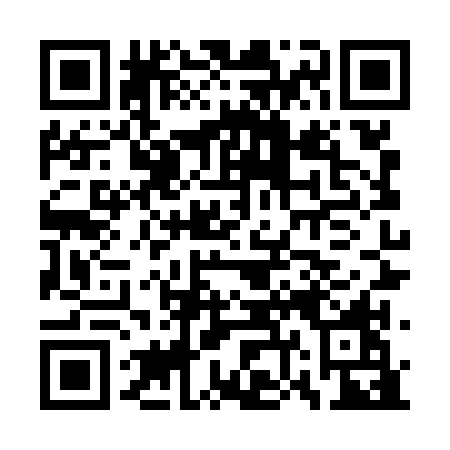 Ramadan times for Rosh Pinna, PalestineMon 11 Mar 2024 - Wed 10 Apr 2024High Latitude Method: NonePrayer Calculation Method: Muslim World LeagueAsar Calculation Method: ShafiPrayer times provided by https://www.salahtimes.comDateDayFajrSuhurSunriseDhuhrAsrIftarMaghribIsha11Mon4:314:315:5311:483:105:435:437:0012Tue4:304:305:5211:473:115:445:447:0113Wed4:284:285:5011:473:115:445:447:0214Thu4:274:275:4911:473:115:455:457:0315Fri4:264:265:4811:473:115:465:467:0316Sat4:244:245:4711:463:125:475:477:0417Sun4:234:235:4511:463:125:475:477:0518Mon4:224:225:4411:463:125:485:487:0619Tue4:204:205:4311:463:125:495:497:0620Wed4:194:195:4111:453:135:505:507:0721Thu4:174:175:4011:453:135:505:507:0822Fri4:164:165:3911:453:135:515:517:0923Sat4:154:155:3711:443:135:525:527:1024Sun4:134:135:3611:443:135:535:537:1125Mon4:124:125:3511:443:145:535:537:1126Tue4:104:105:3311:433:145:545:547:1227Wed4:094:095:3211:433:145:555:557:1328Thu4:074:075:3111:433:145:555:557:1429Fri5:065:066:2912:434:146:566:568:1530Sat5:055:056:2812:424:146:576:578:1631Sun5:035:036:2712:424:156:586:588:161Mon5:025:026:2512:424:156:586:588:172Tue5:005:006:2412:414:156:596:598:183Wed4:594:596:2312:414:157:007:008:194Thu4:574:576:2212:414:157:007:008:205Fri4:564:566:2012:404:157:017:018:216Sat4:544:546:1912:404:157:027:028:227Sun4:534:536:1812:404:157:037:038:228Mon4:514:516:1612:404:157:037:038:239Tue4:504:506:1512:394:157:047:048:2410Wed4:494:496:1412:394:157:057:058:25